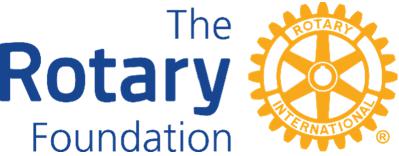 District 7630 DDF Allocation Committee 
Proposed Meeting Agenda 
June 18, 2021, 10:00 am   Via ZoomWelcome & Introductions				DRFC Chair Rich Graves2020-21 Governor’s Remarks	DG Steve CapelliAvailable DDF for 2020-2021	DRFC Chair Rich GravesReview Global Grant applications and Status	GG Chair PDG Susan GioveReview Polio Plus Contribution of 20%	PP Chair John NanniOld Business	DRFC Chair Rich GravesNew Business	DRFC Chair Rich GravesNext Meeting	to be scheduled as necessaryDistrict 7630 DDF Allocation Committee Members, 2021-2022PDG Rich Graves, DRFC chairDG Steve CapelliDGE Hugh DawkinsDGN Cliff BergDGND John MagerPDG Susan Giove, representing Global Grants subcommitteePP Robin Broomall, representing District Grants subcommitteeP John Nanni, representing Polio Plus subcommittee (Invitee)TBD, representing 2019-2020 #1 per capita club (AF) CentrevilleR Jerry Holt, representing 2019-2020 #2 per capita club (AF) Newark MorningR Jerry Bilton, representing 2019-2020 #1 overall club (AF) Wilmington